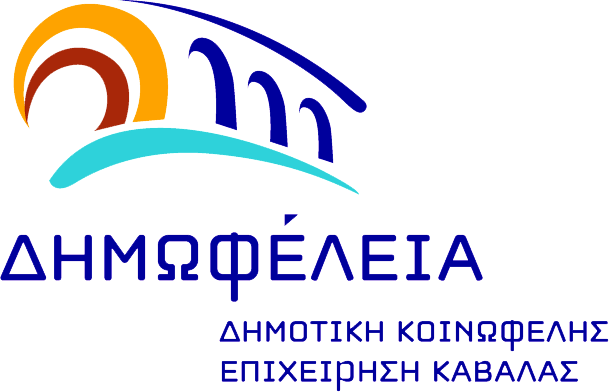 ΔΕΛΤΙΟ ΤΥΠΟΥΔΗΛΩΣΕΙΣ ΣΥΜΜΕΤΟΧΗΣ ΓΙΑ ΤΟ3ο ΕΡΓΑΣΙΑΚΟ ΠΡΩΤΑΘΛΗΜΑ ΚΑΛΑΘΟΣΦΑΙΡΙΣΗΣ ΔΗΜΟΥ ΚΑΒΑΛΑΣ 2017 – 2018Όσες ομάδες εργαζομένων επιθυμούν να συμμετάσχουν στο 3ο Εργασιακό Πρωτάθλημα Καλαθοσφαίρισης Δήμου Καβάλας 2017 – 2018 πρέπει να στείλουν    δηλώσεις συμμετοχής στο sports@kavalagreece.gr ή στην ΔΑΘΛ-Π στον Πυθαγόρα μέχρι 10 Σεπτεμβρίου.ΔΙΚΑΙΩΜΑ ΣΥΜΜΕΤΟΧΗΣ έχουν οι 20 ομάδες που συμμετείχαν πέρσι συν δύο νέες. Αν κάποια ομάδα που συμμετείχε πέρσι δεν δηλώσει συμμετοχή μπορούμε να δεχθούμε και τρίτη νέα ομάδα κλπ.Οι νέες ομάδες πρέπει οπωσδήποτε να καταθέσουν πλήρη φάκελο (λίστα με 12 έως 15 αθλούμενους, υπεύθυνη δήλωση και φωτοτυπία αστυνομικής ταυτότητας) μέχρι 10 Σεπτεμβρίου. Θα ληφθεί υπ όψιν η ημερομηνία υποβολής της δήλωσης συμμετοχής σε περίπτωση μεγαλύτερου αριθμού αιτήσεων.Οι 20 ομάδες που συμμετείχαν πέρσι πρέπει να καταθέσουν πλήρη φάκελο μέχρι 20 Σεπτεμβρίου διαφορετικά η δήλωση συμμετοχής θα θεωρηθεί ως μη γενόμενη.ΕΛΛΗΝΙΚΗ ΔΗΜΟΚΡΑΤΙΑΔΗΜΟΣ ΚΑΒΑΛΑΣ Πολιτιστικό Κέντρο ‘ΠΥΘΑΓΟΡΑΣ΄7ης Μεραρχίας 1, 654 03, ΚαβάλαΤηλ./Φαξ: 2510 247350 Ηλ. Δ/νση: sports@kavalagreece.grΙστοσελίδα: www.kavalagreece.grΔιεύθυνση Αθλητισμού & ΠαιδείαςΠληροφορίες: Παπανικολάου ΑθανάσιοςΚαβάλα,  30/08/2017Αρ. Πρωτ.: 5105Προς:Μ.Μ.Ε.